Załącznik do Uchwały Rady Miasta Nr XXIII/384/2021
z dnia 19 marca 2021 r.GMINNY PROGRAM PRZECIWDZIAŁANIA PRZEMOCY  
W RODZINIE ORAZ OCHRONY OFIAR PRZEMOCY  
W RODZINIE NA LATA 2021 – 2024Spis treści Wstęp. Definicje pojęć. Podstawowe informacje o problemie. Diagnoza zjawiska przemocy w rodzinie: Polska, Województwo pomorskie, Sopot.Cele Gminnego Programu Przeciwdziałania Przemocy w Rodzinie oraz Ochrony Ofiar Przemocy w Rodzinie na lata 2021 – 2024.Działania w odniesieniu do celów szczegółowych. Monitorowanie programu w obszarze przeciwdziałania przemocy w rodzinie.                WSTĘP.Preambuła do znowelizowanej ustawy o przeciwdziałaniu przemocy w rodzinie (Dz. U. Nr 125, poz. 842) podkreśla, że przemoc w rodzinie narusza podstawowe prawa człowieka, 
w tym prawo do życia i zdrowia oraz poszanowania godności osobistej, a władze publiczne mają obowiązek zapewnić wszystkim obywatelom równe traktowanie i poszanowanie ich praw i wolności. Przepisy ustawy rozszerzyły zakres działań w obszarze przeciwdziałania przemocy w rodzinie, m. in. o podnoszenie świadomości społecznej na temat promowania metod wychowawczych bez użycia przemocy, a także upowszechnianie informacji 
o możliwościach i formach udzielania pomocy zarówno osobom dotkniętym przemocą, jak 
i stosującym przemoc w rodzinie, w celu tworzenia warunków skutecznego przeciwdziałania przemocy w rodzinie. Zadaniem Gminnego Programu Przeciwdziałania Przemocy 
w Rodzinie oraz Ochrony Ofiar Przemocy w Rodzinie na lata 2021 – 2024  jest wprowadzenie w życie i realizacja działań w zakresie zapewnienia ochrony i udzielania pomocy osobom dotkniętym przemocą w rodzinie, prowadzenie oddziaływań korekcyjno-edukacyjnych wobec osób stosujących przemoc w rodzinie, podnoszenie świadomości społecznej na temat przyczyn i skutków przemocy w rodzinie oraz promowanie metod wychowawczych bez użycia przemocy, a także upowszechnianie informacji o możliwościach i formach udzielania pomocy zarówno osobom dotkniętym przemocą, jak i stosującym przemoc w rodzinie.               DEFINICJE POJĘĆ.  Przemoc w rodzinie* - jednorazowe lub powtarzające się umyślne działanie lub zaniechanie naruszające prawa lub dobra osobiste małżonka, wstępnego, zstępnego, rodzeństwa, powinowatego w tej samej linii lub stopniu, osoby pozostającej w stosunku przysposobienia oraz jej małżonka, a także osoby pozostającej we wspólnym pożyciu lub innej osoby wspólnie zamieszkującej lub gospodarującej, w szczególności narażające te osoby na niebezpieczeństwo utraty życia, zdrowia, naruszające ich godność, nietykalność cielesną, wolność, w tym seksualną, powodujące szkody na ich zdrowiu fizycznym lub psychicznym, 
a także wywołujące cierpienia i krzywdy moralne u osób dotkniętych przemocą. Cechy charakterystyczne przemocy: - intencjonalność, - dysproporcja sił, - naruszanie praw 
i godności drugiej osoby, - powodowanie bólu.  Członek rodziny* - małżonek, wstępny, zstępny, rodzeństwo, powinowaty w tej samej linii lub stopniu, osoba pozostająca w stosunku przysposobienia oraz jej małżonek, a także osoba pozostająca we wspólnym pożyciu lub inna osoba wspólnie zamieszkująca lub gospodarująca.  Zespół interdyscyplinarny* - powoływany przez wójta, burmistrza albo prezydenta miasta. W skład zespołu interdyscyplinarnego wchodzą przedstawiciele: 1) jednostek organizacyjnych pomocy społecznej; 2) gminnej komisji rozwiązywania problemów alkoholowych; 3) Policji; 4) oświaty; 5) ochrony zdrowia; 6) organizacji pozarządowych.  W skład zespołu interdyscyplinarnego wchodzą także kuratorzy sądowi, prokuratorzy oraz przedstawiciele podmiotów innych, działających na rzecz przeciwdziałania przemocy  
w rodzinie. Zespół interdyscyplinarny realizuje działania określone w gminnym programie przeciwdziałania przemocy w rodzinie oraz ochrony ofiar przemocy w rodzinie. Zadaniem zespołu interdyscyplinarnego jest integrowanie i koordynowanie działań podmiotów oraz specjalistów w zakresie przeciwdziałania przemocy w rodzinie, w szczególności przez: diagnozowanie problemu przemocy w rodzinie;  podejmowanie działań w środowisku zagrożonym przemocą w rodzinie mających na celu przeciwdziałanie temu zjawisku;  inicjowanie interwencji w środowisku dotkniętym przemocą w rodzinie;  rozpowszechnianie informacji o instytucjach, osobach i możliwościach udzielenia pomocy w środowisku lokalnym;  inicjowanie działań w stosunku do osób stosujących przemoc w rodzinie.   Grupy robocze* - są tworzone przez Przewodniczącego Zespołu Interdyscyplinarnego 
w celu rozwiązywania problemów związanych z wystąpieniem przemocy w rodzinie 
w indywidualnych przypadkach. Do zadań grup roboczych należy, w szczególności: opracowanie i realizacja planu pomocy w indywidualnych przypadkach wystąpienia przemocy w rodzinie;  monitorowanie sytuacji rodzin, w których dochodzi do przemocy oraz rodzin zagrożonych wystąpieniem przemocy;  dokumentowanie działań podejmowanych wobec rodzin, w których dochodzi do przemocy oraz efektów tych działań.  Procedura „Niebieska Karta” ** - obejmuje ogół czynności podejmowanych 
i realizowanych przez przedstawicieli jednostek organizacyjnych pomocy społecznej, gminnych komisji rozwiązywania problemów alkoholowych, Policji, oświaty i ochrony zdrowia, w związku z uzasadnionym podejrzeniem zaistnienia przemocy w rodzinie. Przedstawiciele tych podmiotów działają w oparciu o zasadę współpracy i przekazują informacje o podjętych działaniach przewodniczącemu zespołu interdyscyplinarnego.  Procedurę „Niebieskiej Karty” wszczyna wypełnienie formularza „Niebieska Karta” 
w przypadku powzięcia, w toku prowadzonych czynności służbowych lub zawodowych, podejrzenia stosowania przemocy wobec członków rodziny lub w wyniku zgłoszenia dokonanego przez członka rodziny lub przez osobę będącą świadkiem przemocy w rodzinie.   Mieszkanie dla Ofiar Przemocy w Rodzinie*** - jest formą pomocy społecznej przygotowującą osoby tam przebywające, pod opieką specjalistów, do prowadzenia samodzielnego życia lub zastępującą pobyt w placówce zapewniającej całodobową opiekę. Mieszkanie chronione zapewnia warunki samodzielnego funkcjonowania w środowisku, 
w integracji ze społecznością lokalną. Mieszkanie chronione może być prowadzone przez każdą jednostkę organizacyjną pomocy społecznej lub organizację pożytku publicznego.  Monitoring* - monitorowanie sytuacji rodzin, w których dochodzi do przemocy oraz rodzin zagrożonych wystąpieniem przemocy.     Powyższe definicje stworzono w oparciu o:  * ustawę z dnia 29 lipca 2005 r. o przeciwdziałaniu przemocy w rodzinie (Dz.U. z 2015 r., poz. 1390 z późn. zm.);** rozporządzenie rady ministrów z dnia 13 września 2011 r. w sprawie procedury „Niebieskie Karty” oraz wzorów formularzy „Niebieska Karta”;*** ustawę z dnia 12 marca 2004 r. o pomocy społecznej (Dz.U. 2015 poz. 163 z późn. zm.).PODSTAWOWE INFORMACJE O PROBLEMIE.  Zjawisko przemocy w rodzinie, to obok problemów uzależnienia od alkoholu, jedno 
z najpoważniejszych zaburzeń życia społecznego. Niesie za sobą bardzo poważne konsekwencje dla wszystkich uwikłanych w ten problem, czyli ofiar, sprawców a także świadków. Skutki przemocy zaburzają wszystkie sfery życia tj. emocjonalną, fizyczną, społeczną, intelektualną, seksualną, prawną a nawet ekonomiczną. Przyjmuje się, że przemoc w rodzinie przybiera następujące formy („Zapobieganie przemocy w rodzinie”, K. Browne, M. Herbert, PARPA, Warszawa 1999): przemoc fizyczna - może występować w postaci czynnej (klapsy, policzkowanie, popychanie, uszczypnięcia, wykręcanie rąk, duszenie, ciosy nożem, bicie, kopanie, szarpanie, katowanie z użyciem wymyślnych narzędzi czy sposobów zadawania ran, usiłowanie lub dokonanie zabójstwa, przypalania i podpalania, wyrzucania przez okno, topienia, polewania substancjami żrącymi i wrzątkiem) lub w postaci biernej (zakazy np. mówienia, chodzenia, załatwiania potrzeb fizjologicznych, areszt domowy), przemoc psychiczna - izolacja, ograniczanie snu i pożywienia, narzucanie własnych sądów, wyzywanie, upokarzanie, zastraszanie, zmuszanie do przyglądania się szokującym scenom, brutalne niszczenie elementarnego poczucia bezpieczeństwa. 
W obrębie przemocy w więzach rodzinnych odnajdujemy wszystkie składowe tzw. „prania mózgu”, zjawiska bardzo często opisywanego w literaturze przedmiotu, przemoc emocjonalna to ciągłe krytykowanie, poniżanie, obmawianie mające na celu zniekształcenie u osoby doświadczającej przemocy obrazu własnej osoby 
i podważanie poczucia własnej wartości, przemoc seksualna - kontakt seksualny bez zgody partnera, zachowania seksualne wymuszane siłą, w tym pieszczoty. Zmuszanie do oglądania obrazów o treści seksualnej, poniżanie w sytuacjach intymnych, przemoc ekonomiczna to bezprawne finansowe wykorzystywanie i/lub kontrolowanie środków niezbędnych do utrzymania ekonomicznej niezależności osoby doświadczającej przemocy. Zmuszanie jej do pozostawania w materialnej zależności, ograniczenie dostępu do wspólnych zasobów. W tej formie przemocy pojawia się także definicja zaniedbanie. Zaniedbywanie ma także miejsce wówczas, gdy dziecko ma zaspokojone potrzeby o charakterze biologicznym, ale nie ma zagwarantowanej prawidłowej stymulacji poznawczej. Skrajnym przypadkiem zaniedbania jest wzrastające w ostatnich latach porzucenie dziecka z narażeniem go na utratę zdrowia, a nawet życia.Należy pamiętać, że są to jedynie pojęcia teoretyczne, pomagające usystematyzować problem, w życiu bowiem przemoc nie ogranicza się do swoich „czystych” form. Każdy rodzaj przemocy może przybrać formę „aktywną” lub „pasywną”.  Aktywna przemoc obejmuje akty nadużyć fizycznych, psychicznych lub seksualnych, w których złość jest bezpośrednio kierowana w stosunku do osoby doświadczającej przemocy. Pasywna przemoc wyraża się zaniechaniem działań. W tej sytuacji złość okazywana jest poprzez brak zainteresowania osobą doświadczającą przemocy i unikanie wszelkich interakcji, które mogłyby doprowadzić do ujawnienia uczuć. Pasywną przemoc także można rozpatrywać 
w aspekcie fizycznym, psychicznym lub seksualnym. Zaniedbanie jest formą przemocy, która nie angażuje siły fizycznej - mimo to może powodować obrażenia fizyczne 
i psychiczne. Termin „obrażenia psychiczne” odnosi się do szkód powodujących obniżenie możliwości intelektualnych lub psychicznych jednostki, w wyniku czego następuje wyraźne pogorszenie się jej funkcjonowania w porównaniu z typowymi dla danej kultury standardami osiągnięć i zachowań. Każdy przejaw krzywdzenia w stosunkach międzyludzkich powinien spotkać się ze sprzeciwem i należy podejmować wszelkie kroki, by je zatrzymać. Tym bardziej należy zwracać uwagę na przemoc w rodzinie, która niszczy więzi i poczucie bezpieczeństwa. Dlatego należy kompetentnie i konstruktywnie pomagać osobom doznającym przemocy oraz uświadamiać osoby krzywdzące, jak bardzo negatywnie przemoc wpływa na ich najbliższych oraz na nich samych. Przemoc w rodzinie należy postrzegać jako zjawisko bardzo złożone, które ma swoje źródło w różnych aspektach życia: kultura i tradycja, system wartości, normy społeczne, przekonania na temat roli kobiet, mężczyzn i dzieci i rodzinie; środowisko społeczne – instytucje, prawo, „stresory życia społecznego” – bezrobocie, niskie zarobki, izolacja społeczna, agresja, konflikty (np. siłowe rozwiązywanie konfliktów); przyzwolenie społeczne na przemoc – brak w środowisku odpowiednich instytucji reagujących i pomagających rodzinie z problemem przemocy lub na ich nieodpowiednie funkcjonowanie. Problem przemocy domowej dotyka osób różnej płci i wieku, pochodzących ze wszystkich warstw społecznych. Najczęściej osobami doświadczającymi przemocy są dzieci, osoby okresowo lub trwale niepełnosprawne ze względu na starość czy chorobę, a także kobiety – mimo tego, że ich zależność od innych nie jest tak oczywista, jak w przypadku dziecka czy osoby niepełnosprawnej. Stosowaniu przemocy towarzyszy często uzależnienie od alkoholu. W związku z tym należy zwrócić uwagę na fakt, iż osoby doświadczające przemocy to często osoby współuzależnione, a także osoby pijące alkohol w sposób szkodliwy, wobec których przemoc zaczyna być stosowana w trakcie wspólnego używania alkoholu.                    DIAGNOZA ZJAWISKA PRZEMOCY W RODZINIE. Głównymi przyczynami sprzyjającymi stosowaniu przemocy w rodzinie są normy społeczne 
i kulturowe. Przez wieki istniało silne społeczne przyzwolenie na stosowanie przemocy wobec najbliższych, w szczególności kobiet i dzieci.  W wielu środowiskach zjawisko to znajduje odzwierciedlenie w obyczajach – społecznej akceptacji bicia, stosowaniu kar cielesnych, w przekonaniach związanych z rolą mężczyzny w rodzinie (rola „pana i władcy”). Ogromny wpływ na stosowanie przemocy w rodzinie ma również dziedziczenie wzorca przemocy. Dzieci wychowujące się w rodzinach z problemem przemocy przyswajają sobie zachowania dorosłych, których są świadkami lub ofiarami. Uczą się, że najlepszym 
i najbardziej skutecznym sposobem rozwiązywania konfliktów jest przemoc. Właściwe zdiagnozowanie skali zjawiska przemocy w rodzinie jest bardzo trudne. Istniejące statystyki pozwalają oszacować jedynie jej przybliżone rozmiary.  Polska – sytuacja ogólnokrajowa.  Badania zrealizowane przez Kantar Polska dla Ministerstwa Rodziny, Pracy i Polityki Społecznej w 2019 roku dotyczące Ogólnopolskiej Diagnozy Zjawiska Przemocy w Rodzinie potwierdzają, że ponad połowa Polaków (57%) twierdzi, że w ich życiu zdarzyło się, że doświadczyli jakiejś formy przemocy w rodzinie, przy czym mogło to być zarówno niedawno, jak i wiele lat temu. Eksperci uważają, że przemoc w rodzinie jest w naszym kraju zjawiskiem częstym i w dużym stopniu niedoszacowanym, bo wiele jej przypadków nie wychodzi na jaw.Z badań wynika, że przemocy w rodzinie najczęściej doświadczają kobiety i dzieci, choć dotyka ona także mężczyzn. Kobiety doświadczają przemocy w rodzinie częściej niż mężczyźni (63% wobec 51%, gdy chodzi o dowolnego rodzaju przemoc). Do bycia osobą doznającą przemocy najczęściej przyznają się 18-29-latkowie i 30-39-latkowie (po 60%), 
a najrzadziej osoby 60+ (53%). Doznawanie jakiegokolwiek rodzaju przemocy nieco częściej raportują osoby z wykształceniem średnim (60%) i wyższym (59%) niż te z zawodowym (51%) lub podstawowym (57%). Do doświadczania przemocy w rodzinie najczęściej przyznają się badani z miast mających 20- 100 tys. mieszkańców (61%), a najrzadziej ci z miast powyżej 500 tys. mieszkańców (49%). Wśród mieszkańców wsi wskaźnik ten wynosi 56%. Stan cywilny ma w kwestii doznawania przemocy w rodzinie duże znaczenie. Zjawisko to znacznie częściej dotyczy osób rozwiedzionych (81%), niż kawalerów i panien (55%), osób zamężnych i żonatych (55%) oraz wdowców i wdów (65%). W wielu przypadkach rozwód mógł mieć związek 
z występowaniem w rodzinie przemocy.Badania potwierdzają, iż 30% respondentów potwierdza bycie sprawcą przemocy w rodzinie: jednokrotnym 9%, kilkukrotnym 17% i wielokrotnym 3%. Oznacza to, że ponad 9 mln Polaków przyznaje się do stosowania przemocy w rodzinie, a około 6 mln było w takiej sytuacji kilku- lub wielokrotnie. Do stosowania przemocy psychicznej przyznało się najwięcej osób (24%), w dalszej kolejności do fizycznej (11%), a w najmniejszym zakresie do ekonomicznej (5%) i seksualnej (2%). To, co łączy osoby stosujące przemoc w rodzinie, to przede wszystkim wspólne doświadczenia oraz środowisko, w którym się wychowywali i żyją. Są to więc w większości osoby, które same doświadczały przemocy oraz osoby w otoczeniu których przemoc jest codziennością. Dla przykładu wśród tych, którzy doświadczali przemocy wiele razy 
w przeszłości do bycia sprawcą przyznaje się 52% osób. W raporcie z badań zauważyć można, że istnieje silna korelacja pomiędzy stosowaniem przemocy w rodzinie, a problematyka nadużywani alkoholu. Badani zostali zapytani 
o ostatnie przypadki przemocy, które ich spotkały. Sprawca był pod wypływem alkoholu 
w 44% przypadków przemocy fizycznej, 40% przemocy seksualnej i 38% przemocy psychicznej. Nieco rzadziej alkohol wiązał się z przemocą ekonomiczną – pojawiał się w 30% zdarzeń.Relacje sprawców potwierdzają doświadczenia osób doznających przemocy – przemoc 
w rodzinie najczęściej obejmuje członków najbliższej rodziny. Dodatkowo warto zwrócić uwagę, że przemoc fizyczna stosowana jest najczęściej wobec dzieci.  Według opracowujących badania, Procedura „Niebieskiej Karty” dotyczy przede wszystkim osób dorosłych, a osób małoletnich nią objętych jest coraz mniej (od 2012 do 2018 spadek udziału z 25% do 14%). Według badań osoby doświadczające przemocy w rodzinie w większości przypadków nie szukają pomocy w związku z tym, co je spotkało. Niemniej jednak w przypadku, kiedy osoby te zdecydują się na szukanie wsparcia, to najczęściej po pomoc zwracały się te doświadczające przemocy fizycznej, psychicznej czy ekonomicznej (od 31% do 24%) 
a najrzadziej seksualnej – 11%.Podstawową formą pomocy, z której korzystały osoby doznające przemocy w rodzinie były: wsparcie psychologiczne (od 47% w przypadku przemocy psychicznej do 36% w przypadku przemocy ekonomicznej), pomoc prawna (od 38% do 12%) oraz pomoc socjalna/materialna (od 27% do 13%). Osoby, które doświadczyły przemocy w rodzinie i zwracały się w związku z tym o pomoc, dosyć wysoko oceniają jej skuteczność (zależnie od rodzaju przemocy od 66% do 78% uważa za skuteczną). Specjaliści zwracają natomiast uwagę, że skuteczność pomocy często zależy od motywacji osób doznających przemocy oraz chęci do współpracy.Fundacja Dajemy Dzieciom Siłę w Raporcie z przeprowadzonej przez nich w 2018 roku Ogólnopolskiej Diagnozy Skali Uwarunkowań́ Krzywdzenia Dzieci, wśród dzieci i młodzieży wskazuje, że przemocy ze strony bliskich dorosłych doświadczyło 41% młodych ludzi. Co trzeci badany (33%) doznał ze strony bliskich dorosłych przemocy fizycznej, a co piąty (20%) przemocy psychicznej. Sprawcami obu tych form przemocy najczęściej byli rodzice. Świadkami przemocy domowej (między rodzicami lub osoby dorosłej wobec innego dziecka) było 13% badanych uczniów. Badani, których członkowie rodziny nadużywali alkoholu, pięciokrotnie częściej padali ofiarą przemocy ze strony bliskich dorosłych, trzykrotnie częściej doświadczali przemocy rówieśniczej i wykorzystywania seksualnego oraz byli dwukrotnie bardziej narażeni na obciążające doświadczenia seksualne. Zażywanie narkotyków przez członka rodziny ponad pięciokrotnie zwiększało szansę respondenta na doświadczenie przemocy rówieśniczej 
i trzykrotnie na doświadczenie przemocy ze strony bliskich dorosłych. 7 % badanych w wieku 13–17 lat doświadczyło kiedykolwiek wykorzystania seksualnego.Województwo pomorskie. Województwo pomorskie klasyfikuje się na średnim poziomie wśród ilości zakładanych formularzy „Niebieska Karta”. Zestawienie danych ze sprawozdania z realizacji Krajowego Programu Przeciwdziałania Przemocy w Rodzinie na lata 2014-2020 za okres od 1 stycznia do 31 grudnia 2016 r. wskazuje, że województwo pomorskie sporządzono 4467 formularzy „Niebieska Karta” co stanowi 4,59 % ogółu formularzy w Polsce.  Natomiast dane za okres od 1 stycznia do 31 grudnia 2018 r. w tym sprawozdaniu, wskazują 4218 sporządzonych formularzy, co stanowi 4,54 % wszystkich formularzy w Polsce. Jednocześnie według danych ze sprawozdania z realizacji Krajowego Programu Przeciwdziałania Przemocy w Rodzinie na lata 2014-2020 za okres od 1 stycznia do 31 grudnia 2016 r. i danych za okres od 1 stycznia do 31 grudnia 2018 r. wynika, że województwo pomorskie jest czwarte co do najmniejszej liczby formularzy NK wśród 15 województw. Tabela 1. Dane dotyczące skali przemocy w Polsce w podziale na województwa 
w roku 2016 i 2018 r.Źródło: Sprawozdanie z realizacji Krajowego Programu Przeciwdziałania Przemocy w Rodzinie na lata 2014-2020 za okres od 1 stycznia do 31 grudnia 2016 r. i za okres od 1 stycznia do 31 grudnia 2018 r.Wykres 1. Zestawienie ilości formularzy NK w roku 2016 i 2018.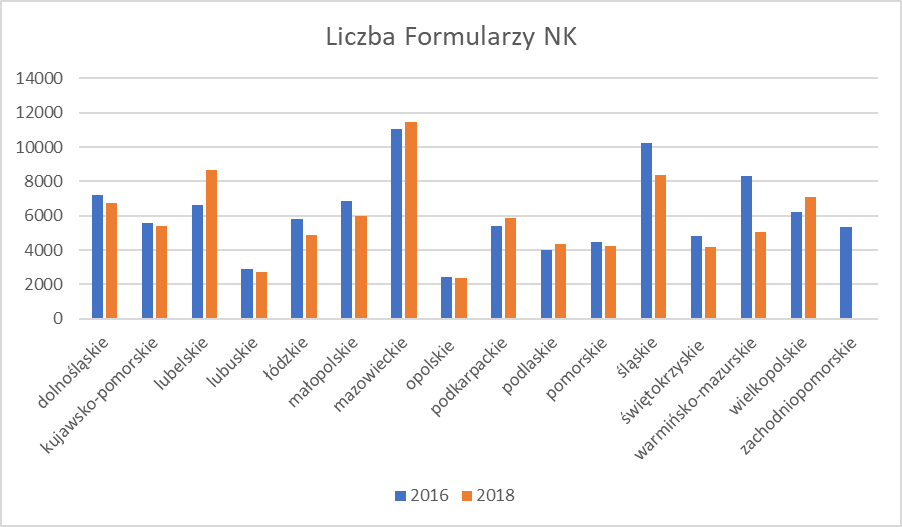 W całej Polsce działa 500 punktów konsultacyjnych. Punkty konsultacyjne aktywnie realizują zadania z zakresu przeciwdziałania przemocy w rodzinie świadcząc różnego rodzaju pomoc i wsparcie doraźnie w formie np. poradnictwa prawnego, rodzinnego, socjalnego, zawodowego. Statystycznie można przyjąć, że na jeden punkt konsultacyjny w województwie pomorskim przypada 279 formularzy „Niebieska Karta”.Mapa 1. Liczba punktów konsultacyjnych w 2018 r.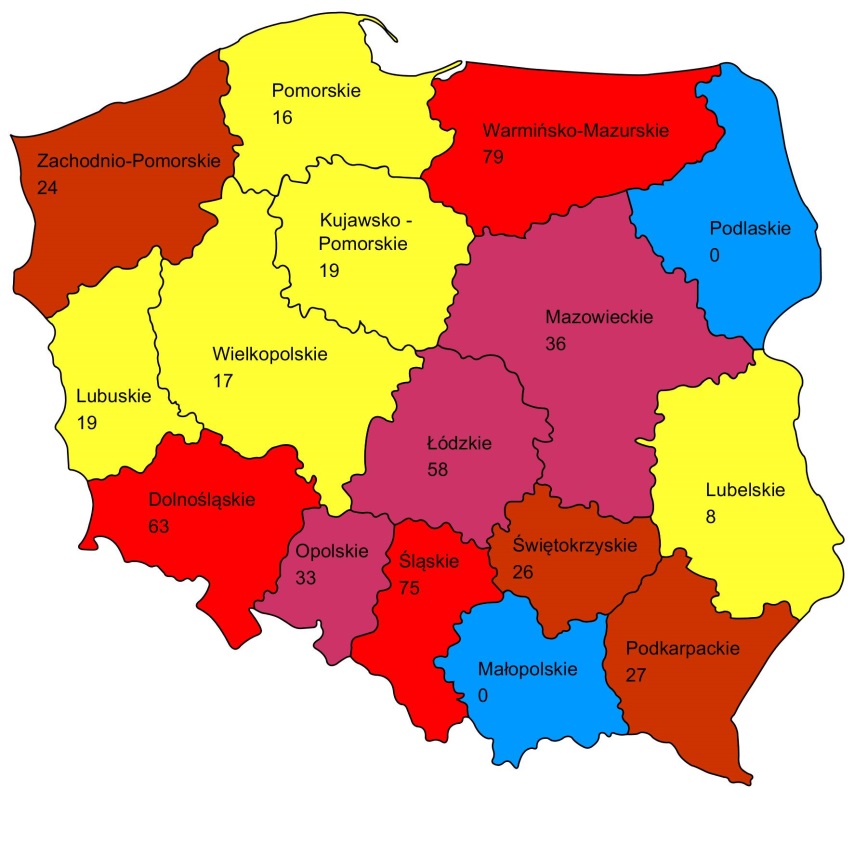 Legenda: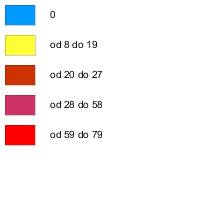 Źródło: Sprawozdanie z realizacji krajowego programu przeciwdziałania przemocy w rodzinie na lata 2014-2020 za okres od 1 stycznia do 31 grudnia 2018 r.Istotnym jest fakt, że w województwie pomorskim funkcjonują także: ośrodki interwencji kryzysowej – 11, domy dla matek z małoletnimi dziećmi i kobiet w ciąży – 3, specjalistyczne ośrodki wsparcia dla ofiar przemocy w rodzinie – 2, ośrodki wsparcia 1.Ośrodki interwencji kryzysowej są placówkami, które rozmieszczone są w każdym województwie. Placówki te zabezpieczają głównie sytuację osób doznających przemocy 
w rodzinie, ale pełnią także inne funkcje dla osób, które doznały innej sytuacji kryzysowej np. straciły dom w pożarze, są ofiarami handlu ludźmi.Domy dla matek z małoletnimi dziećmi i kobiet w ciąży oferują miejsca całodobowego pobytu. Wskazane placówki to te domy, które świadczą specjalistyczną pomoc dla ofiar przemocy. Nie uwzględnia się tu liczby innych pozostałych domów dla matek z małoletnimi dziećmi, do których trafiają samotne matki i kobiety w ciąży z innych powodów.Priorytetowym zadaniem specjalistycznych ośrodków wsparcia dla ofiar przemocy 
w rodzinie jest zabezpieczenie ofiary przemocy w rodzinie i udzielenie jej profesjonalnej pomocy i wsparcia w zakresie wsparcia medycznego, socjalnego, psychologicznego 
i prawnego.Zadaniem ośrodków wsparcia jest udzielenie specjalistycznej pomocy ofiarom przemocy domowej w zakresie interwencyjnym, prawnym, socjalnym i terapeutycznym służącej bezpieczeństwu i ochronie ofiar przemocy, czasowej izolacji od źródeł kryzysu oraz skutecznej i intensywnej pomocy interwencyjnej.Powyższe dane wskazują, że prowadzone w województwie pomorskim działania ukierunkowane na przeciwdziałanie przemocy w rodzinie, realizowane m.in. przez wszelkie instytucje i ośrodki, zabezpieczają potrzeby osób uwikłanych w przemoc.  Niemniej jednak, mimo nieznacznie zmniejszającej się liczby formularzy „Niebieska Karta” w latach 2016 – 2018, wskazane jest zwiększenie skuteczności przeciwdziałania przemocy w rodzinie.Sopot. Sopot jest miastem na prawach powiatu, położonym pomiędzy Gdańskiem a Gdynią, z którymi tworzy Trójmiasto. Charakterystyczna dla Sopotu jest struktura demograficzna, w której ponad ¼ społeczeństwa stanowią osoby starsze.   Dane demograficzne dotyczące Sopotu (stan na 31.12.2019 r.): Liczba mieszkańców Sopotu zameldowanych na stałe: 32548, 18264 kobiet (56%), 15376 mężczyzn (44%)Liczba mieszkańców do 18 r. życia: 4823 (14%), 2395 kobiety, 2428 mężczyźni;Osoby powyżej 65 r. życia: 9282 (28,5%), 5724 kobiety, 3558 mężczyźniAnaliza zjawiska przemocy na terenie Gminy Sopot w oparciu o diagnozę przeprowadzoną przez Centrum Rozwiązywania Problemów Społecznych w Warszawie na zlecenie Zespołu Interdyscyplinarnego ds. Przeciwdziałania Przemocy w Rodzinie 
w Sopocie w październiku 2020 roku.W październiku 2020 roku na zlecenie Zespołu Interdyscyplinarnego ds. Przeciwdziałania Przemocy w Rodzinie w Sopocie wykonana została Diagnoza problemów związanych 
z przemocą wśród uczniów Szkół Gminy Sopot. Diagnoza została wykonana przez specjalistów z Centrum Rozwiązania Problemów Społecznych w Warszawie za pomocą narzędzie CORIGO.Podstawowym celem przeprowadzonych badań była analiza doświadczeń i obserwacji dotyczących zjawiska przemocy, w tym: przemocy rówieśniczej, przemocy szkolnej, przemocy rodzinnej i cyberprzemocy. Zjawisko przemocy w środowisku młodych ludzi staje się problemem coraz bardziej aktualnym i wymagającym podjęcia odpowiednich rozwiązań. Agresja ujawniająca się w szkole często ma swoje źródła w przemocy domowej, kiedy rodzice uczą swoje dzieci niewłaściwych wzorców reagowania i podejmowania kontaktów z innymi ludźmi.W podsumowaniu badań przeprowadzonych wśród uczniów gminy Sopot można wyróżnić zasadnicze problemy, jakie pojawiły się w wypowiedziach dzieci i młodzieży:Uczniowie szkoły podstawowej częściej w większości ocenili relacje z rodzicami jako dobre lub bardzo dobre.Zdecydowana większość uczniów czuje się zdecydowanie bezpiecznie w swoich domach (4-6 SP - 86%; 7-8 SP - 84%; PP – 86%). Pozostała część odpowiedziała, iż w domu czują się raczej bezpiecznie (4-6 SP - 14%; 7-8 SP - 16%; PP – 14%).Chociaż uczniowie gminy Sopot deklarują, iż czują się bezpiecznie w swoich domach to wiele osób doświadczyło w przemocy fizycznej lub psychicznej ze strony rodziny (4-6 SP - 24%; 7-8 SP - 21%; PP – 28%). 
Analiza zjawiska przemocy w oparciu o procedurę Niebieskiej Karty: W Sopocie w roku 2015 uruchomiono 50 procedur Niebieska Karta - formularze „A” 
(w województwie pomorskim w tym samym roku uruchomiono 4237). Oznacza to, iż na 1 Niebieską Kartę w województwie przypadają 543 osoby, w Sopocie zaś 718 osób.    Analiza zjawiska przemocy w oparciu o procedurę Niebieskiej Karty: W Sopocie w roku 2019 uruchomiono 73 procedury Niebieskiej Karty - formularze NK „A”. W województwie pomorskim w tym samym roku wypełniono 5093 Niebieskie Karty „A”. Oznacza to, iż jedna Niebieska Karta w województwie pomorskim przypada na 453 osoby (liczba ludności woj. Pomorskiego w 2019 r. wynosiła 2,305 m. mieszkańców), w Sopocie zaś na 489 osób. Tabela 2. Uruchomione procedury Niebieska Karta (formularze NK „A”) w Sopocie 
w latach 2017 – 2019.
Tabela 3. Liczba rodzin, w których uruchomiono procedurę Niebieskiej Karty w Sopocie w latach 2017 – 2019.Z powyższych informacji wynika, że liczba założonych formularzy NK „A” wzrasta, średnio o 10 % rocznie. Natomiast liczba rodzin, w których uruchamiano procedurę NK, wzrosła w skali roku 2018 o 21 %.Tabela 4. Instytucje uruchamiające procedurę Niebieskiej Karty w latach 2013 – 2019.
Z powyższych danych wynika, że Komenda Miejska Policji w Sopocie i Miejski Ośrodek Pomocy Społecznej w Sopocie posiadają największy udział w uruchamianiu procedur Niebieskiej Karty w stosunku do pozostałych instytucji. Sytuacja ta wynika z faktu, iż to funkcjonariusze Policji najczęściej podejmują interwencje w związku z przemocą w rodzinie (wezwania). Drugą z kolei grupą pod względem liczby uruchamianych procedur NK są pracownicy MOPS, którzy w ramach pracy socjalnej w środowisku mają możliwość zdiagnozowania sytuacji i podjęcia działań w przypadku wystąpienia przemocy. Przedstawiciele pozostałych instytucji nie są uprawnieni do przeprowadzania wywiadów środowiskowych, a jednym ze źródeł informacji o domniemaniu przemocy może być wywiad środowiskowy. Osoby korzystające z pomocy społecznej często są świadkami stosowania przemocy lub uwikłani są w przemoc jako ofiary. Tabela 5. Liczba interwencji przeprowadzonych w przez Komendę Miejską Policji 
w Sopocie w latach 2017 – 2019.Tabela 6. Osoby doświadczające przemocy w rodzinie z uwzględnieniem płci, w oparciu o analizę formularzy Niebieskich Kart w Sopocie w latach 2017 – 2019.Tabela 7. Wiek osób doświadczających przemocy w rodzinie, w oparciu o analizę formularzy Niebieskich Kart w Sopocie w latach 2017 – 2019.Powyższe informacje wskazują, że wzrasta liczba interwencji związanych z przemocą domową, mimo iż ogólna liczba interwencji domowych znacznie maleje. Jak wskazują badania grupą osób domniemanie doświadczających przemocy są zazwyczaj kobiety, w szczególności w wieku produkcyjnym. Tabela 8. Osoby stosujące przemoc w rodzinie z uwzględnieniem płci, w oparciu o analizę formularzy Niebieskich Kart w Sopocie za lata 2017 - 2019.Tabela 9. Wiek osób stosujących przemoc w rodzinie, w oparciu o analizę formularzy Niebieskich Kart w Sopocie za lata 2017 i 2019. Dominującą grupę osób domniemanie stosujących przemoc stanowią mężczyźni w wieku produkcyjnym. Kobiety w ostatnich 4 latach stanowią między 1/3 a 1/4 osób domniemanie stosujących przemoc.Tabela 10. Formy stosowanej przemocy, w oparciu o analizę formularzy Niebieskich Kart za lata 2017 -2019 liczba przypadków-osób. Podsumowanie: Najczęściej występującą formą przemocy była przemoc psychiczna 
i przemoc fizyczna. Przemoc seksualna zgłaszana jest najrzadziej.Tabela 11. Kierowane do Prokuratury spraw związanych z występowaniem przemocy w rodzinie w latach 2013 – 2019. * dane z Prokuratury Rejonowej w Sopocie. Podsumowanie: Liczba spraw kierowanych do prokuratury w stosunku do liczby spraw Niebieskich Kart jest niewielka. Większość spraw nie wymaga takich środków.Tabela 12. Formy doznawanej w przeszłości przemocy zgłaszane przez klientów Punktu Interwencji Kryzysowej przy Miejskim Ośrodku Pomocy Społecznej w Sopocie. 
Największą grupę osób doświadczających przemocy stanowiły osoby, które doświadczyły przemocy psychicznej, czego następstwem były problemy emocjonalne, wymagające profesjonalnego wsparcia i pomocy psychologicznej.Lokalny system przeciwdziałania przemocy w rodzinie Na terenie Sopotu funkcjonują instytucje i organizacje, które zajmują się przeciwdziałaniem przemocy w rodzinie w sposób bezpośredni lub pośredni.  Wymienić tu należy Miejski Ośrodek Pomocy Społecznej, Komendę Miejską Policji, Prokuraturę Rejonową, Sąd Rejonowy, Gminną Komisję Rozwiązywania Problemów Alkoholowych, Urząd Miasta (Wydział Zdrowia i Spraw Społecznych, Wydział Oświaty), Ośrodek Promocji Zdrowia i Terapii Uzależnień - SPZOZ Uzdrowisko Sopot, Poradnię Psychologiczno-Pedagogiczną oraz szereg organizacji pozarządowych z ofertą głownie dla dzieci krzywdzonych. Na terenie miasta stworzono możliwość zapewnienia bezpieczeństwa osobom doznających przemocy poprzez utworzenie całodobowego mieszkania dla ofiar przemocy w rodzinie. Osoby małoletnie przesłuchiwane są w tzw. „przyjaznym pokoju”.System oferuje pomoc osobom dorosłym doznającym przemocy w rodzinie w postaci: pomocy psychologicznej – indywidualne konsultacje psychologiczne w MOPS (w tym w PIK);grupy korekcyjno-edukacyjnej dla osób stosujących przemoc oraz grupy wsparcia 
z elementami psychoedukacji dla kobiet doświadczających przemocy w MOPS – PIK;pomocy socjalnej - pomoc jednorazowa lub długofalowa po wywiadzie sporządzanym przez pracownika socjalnego, informowanie organów ścigania o przemocy, prowadzenie procedury Niebieska Karta w MOPS we współpracy z KMP;pomocy prawnej – konsultacje indywidualne dotyczące pomocy osobom uwikłanym 
w przemoc. Realizowane w MOPS.Oferta dla osób uzależnionych lub współuzależnionych: konsultacje indywidualne z osobami doświadczającymi przemocy domowej oraz osobami stosującymi przemoc z włączeniem do programu edukacyjnego na poziomie podstawowym, pogłębiona terapia z zakresu uzależnienia od alkoholu, w której uczestniczą osoby doświadczające przemocy domowej lub osoby stosujące przemoc, oddziaływania grupowe poprzez psychoedukację, w ramach programu grupowego dla osób uwikłanych we współuzależnienie, DDA i osób uzależnionych - często sprawców przemocy domowej,  maratony nt. radzenia sobie ze stresem, złością, z asertywnością, Oferta realizowana jest przez Ośrodek Promocji Zdrowia i Terapii Uzależnień SPZOZ Uzdrowisko Sopot. Oferta dla rodziców, rozwijająca i wzmacniająca umiejętności wychowawcze: Warsztaty umiejętności wychowawczych dla rodziców dzieci w wieku przedszkolnym 
i młodszym szkolnym (w tym obecnie również wsparcie rodziców w związku z nauką zdalną dzieci),Szkoła dla Rodziców,Obecnie realizowany jest cykliczny dyżur telefoniczny dla osób przebywających na kwarantannie lub mających problem z dojazdem w związku z opieką nad dziećmi mającymi naukę zdalną.Powyższe spotkania realizowane są w przez Poradnię Psychologiczno-Pedagogiczną.
MOPS w lutym 2020 r. zrealizował również warsztat dla rodziców z zakresu zagrożenia cyberprzemocą. Jest możliwość realizowania kolejnych warsztatów z zakresu profilaktyki przemocy. Pomoc dzieciom krzywdzonym, dzieciom o zaburzonym zachowaniu  Pomocą dzieciom w kryzysie w tym związaną z doznawaną wcześniej przemocą zajmuje się w ramach części swoich kompetencji Poradnia Zdrowia Psychicznego w Sopocie, która realizuje sfinansowany przez Gminę Miasta Sopotu projekt, w ramach którego oferuje konsultacje psychiatryczne, psychoterapię indywidualną, psychoterapię rodzinną dla mieszkańców Sopotu poniżej 18 r.ż. oraz ich rodzin.Ponadto wparciem młodych ludzi na co dzień zajmują się m.in. świetlice terapeutyczne, Młodzieżowa Placówka Wychowawcza Caritas, Ognisko Wychowawcze „Sopocki dom”, Klub „Meander” i placówki szkolne.Przedstawiciele służb z obszaru przeciwdziałania przemocy (pracownicy socjalni, pedagodzy, psycholodzy, policjanci, strażnicy miejscy, kuratorzy sądowi) uczestniczą systematycznie w szkoleniach, podwyższających umiejętności i kompetencje z zakresu przeciwdziałania przemocy, ochrony dziecka krzywdzonego. Zorganizowano m.in. szereg konferencji, szkoleń, w których wykładowcami były osoby profesjonalnie zajmujące się tematyką przemocy. Jednocześnie realizowana jest superwizja dla przedstawicieli instytucji współdziałających 
w ramach procedury Niebieska Karta dotycząca najtrudniejszych przypadków przemocy. W ramach działań z zakresu profilaktyki przemocy MOPS realizował w ostatnich latach we wszystkich sopockich szkłach podstawowych warsztaty dla młodzieży. Warsztaty prowadził pracownik socjalny wraz z psychologiem.Zgodnie z zapisami ustawy o przeciwdziałaniu przemocy w rodzinie, w Sopocie działa Zespół Interdyscyplinarny, powołany Zarządzeniem Prezydenta Sopotu Nr 390/2019 z dnia 31.października 2019 r. W skład Zespołu wchodzą przedstawiciele pomocy społecznej, gminnej komisji rozwiązywania problemów alkoholowych, oświaty, ochrony zdrowia, policji oraz prokuratury. Zadaniem Zespołu jest tworzenie i realizowanie lokalnej polityki wobec zjawiska przemocy w rodzinie, w tym integrowanie i koordynowanie działań podmiotów, które w tym zakresie funkcjonują w środowisku lokalnym.Główne wnioski z analizy danych:Należy intensywniej promować procedurę NK jako skuteczny środek zatrzymujący przemoc.Liczba Niebieskich Kart przypadająca na jedną osobę w Sopocie w 2019 r. była o 8% niższa niż średnia dla województwa pomorskiego.Należy zachęcać przedstawicieli sopockich placówek oświatowych oraz GKRPA do przyglądania się problemowi przemocy u klientów oraz stosowania procedury NK.W Polsce udział ww. podmiotów w uruchamianiu procedury jest wyższy. Udział w 2019 r.: Oświata - Polska = 5,1%, Sopot = 3,0%; GKRPA - Polska = 3,0%, Sopot = 0%.Należy jeszcze intensywniej edukować rodziców, że dzieci są szczególnie wrażliwe na przemoc i nie mają żadnych środków by jej zapobiegać. Dotyczy to również konfliktów małżeńskich, których dzieci bywają świadkami. Należy równolegle pracować 
z nauczycielami, szczególnie młodszych dzieci.Dzieci stanowią wciąż ok. 10% wszystkich osób doświadczających przemocy.Należy skupić się na dotarciu do grupy mężczyzn w wieku 18-59 lat z materiałami edukacyjnymi w ramach działań profilaktycznych przeciwdziałąjących przemocy.Mężczyźni w wieku 18-59 lat stanowią najliczniejszą grupę osób stosujących przemoc.Należy ze szczególnym zaangażowaniem edukować mieszkańców Sopotu, czym jest przemoc psychiczna, jakie formy przybiera i jak jej przeciwdziałać.Przemoc psychiczna stanowi najczęstszą formę przemocy w rodzinie.W związku z sytuacją epidemii, jak ma miejsce w 2020 r. a co za tym idzie częstszym pozostawaniem ludzi w domach, należy rozważyć, czy działania profilaktyczne nie powinny być w takich sytuacjach prowadzone online oraz poprzez media tj. telewizję czy radio.Na podstawie przeprowadzonej diagnozy zjawiska przemocy w rodzinie wyłonione zostały następujące problemy:  A. Zróżnicowane kompetencje w obszarze przeciwdziałania przemocy w rodzinie wśród przedstawicieli służb, zajmujących się problematyką przemocy. Przyczyny:Niepełne kompleksowe przeszkolenie w obszarze przeciwdziałania przemocy 
w rodzinie wśród przedstawicieli służb w obszarze przeciwdziałania przemocy 
w rodzinie; Uczestnictwo w szkoleniach podstawowych, nabycie wiedzy na poziomie ogólnym.  B. Niewystarczająca oferta pomocowa dla osób dotkniętych przemocą w rodzinie. Przyczyny: Niewystarczająca ilość specjalistów, osób przygotowanych merytorycznie do prowadzenia pracy indywidualnej i grupowej z osobami dotkniętymi przemocą; Pomoc i wsparcie nie są dostatecznie skoordynowane; Niska motywacja osób dotkniętych przemocą do udziału w spotkaniach grup wsparcia, są, terapeutycznych; Stosunkowo niewielka świadomość możliwości zmian postaw wśród osób dotkniętych przemocą.  C. Niewystarczająca oferta pomocowa dla osób stosujących przemoc w rodzinie. Przyczyny: Niewystarczająca ilość specjalistów, osób przygotowanych merytorycznie do prowadzenia pracy indywidualnej i grupowej z osobami dotkniętymi przemocą; Pomoc i wsparcie nie są dostatecznie skoordynowane;Niska motywacja osób dotkniętych przemocą do udziału w spotkaniach grup wsparcia, psychoedukacyjnych, terapeutycznych; Stosunkowo niewielka świadomość możliwości zmian postaw wśród osób dotkniętych przemocą. D. Społeczność lokalna nie posiada dostatecznej wiedzy na temat zjawiska przemocy w rodzinie, możliwości uzyskania pomocy i interwencji Przyczyny: Informacje na temat zjawiska przemocy w rodzinie nie są rozpowszechniane wśród mieszkańców Sopotu w sposób systematyczny;Nie jest prowadzona edukacyjna strona internetowa na temat przemocy w rodzinie, możliwości uzyskania pomocy.CELE GMINNEGO PROGRAMU PRZECIWDZIAŁANIA PRZEMOCY 
W RODZINIE NA LATA 2021 – 2024.Cel główny: Zwiększenie skuteczności działań ukierunkowanych na przeciwdziałanie                          przemocy w rodzinie.  Cele szczegółowe:   Zwiększenie intensywności działań profilaktycznych w zakresie przeciwdziałania           przemocy w rodzinie.   Zwiększenie dostępności i skuteczności ochrony oraz wsparcia osób dotkniętych przemocą w rodzinie.  Zwiększenie skuteczności oddziaływań wobec osób stosujących przemoc w rodzinie.  Zwiększenie poziomu kompetencji przedstawicieli instytucji i podmiotów realizujących zadania z zakresu przeciwdziałania przemocy w rodzinie w celu podniesienia jakości i dostępności świadczonych usług.                  CELE GMINNEGO DZIAŁANIA W ODNIESIENIU DO POSZCZEGÓLNYCH CELÓW SZCZEGÓŁOWYCH  
Cel szczegółowy 1. Zwiększenie intensywności działań profilaktycznych w zakresie                                     przeciwdziałania przemocy w rodzinie.  Kierunki działań:   Poszerzenie wiedzy na temat zjawiska przemocy w rodzinie wśród mieszkańców Sopotu i osób zawodowo zajmujących się przeciwdziałaniem przemocy w rodzinie.Poprawa jakości systemu działań profilaktycznych  Cel szczegółowy 2. Zwiększenie dostępności i skuteczności ochrony oraz wsparcia osób                                  dotkniętych przemocą w rodzinie.  Kierunki działań:   Rozwijanie oferty przez instytucje samorządowe i organizacje pozarządowe dla osób dotkniętych przemocą w rodzinie.  Upowszechnianie informacji i edukacja w zakresie możliwości i form udzielania pomocy osobom dotkniętym przemocą w rodzinie.  Udzielanie pomocy i wsparcia osobom dotkniętym przemocą w rodzinie.   Cel szczegółowy 3. Zwiększenie skuteczności oddziaływań wobec osób stosujących przemoc 
                                   w rodzinie.  Kierunki działań:  Tworzenie i rozszerzanie ofert oddziaływań wobec osób stosujących przemoc w rodzinie. Interweniowanie oraz reagowanie właściwych służb na stosowanie przemocy w rodzinie.   Realizowanie wobec osób stosujących przemoc w rodzinie programów oddziaływań korekcyjno-edukacyjnych zmierzających do zaprzestania przemocy w rodzinie.  Cel szczegółowy 4. Zwiększenie poziomu kompetencji przedstawicieli instytucji i                                 podmiotów realizujących zadania z zakresu przeciwdziałania                                        przemocy w rodzinie w celu podniesienia jakości i dostępności                                     świadczonych usług.  Kierunki działań:  Wyznaczanie kierunków działań dla podmiotów i instytucji zajmujących się przeciwdziałaniem przemocy w rodzinie.  Zwiększenie kompetencji osób realizujących zadania z zakresu przeciwdziałania przemocy w rodzinie.   SYSTEM MONITORINGU I EWALUACJI.  Celem systemu monitorowania będzie sprawdzenie czy realizacja Programu odbywa się zgodnie z przyjętymi założeniami:  w określonym czasie;  w założonych ramach finansowych;  zmierza do uzyskania zaplanowanych produktów i rezultatów.Monitoring rodziny w obszarze przeciwdziałania przemocy w rodzinie.Badanie skuteczności programu psychologiczno-terapeutycznego dla osób stosujących przemoc w rodzinie. Podmioty realizujące program terapeutyczny pozostawać będą w kontakcie 
z lokalnymi instytucjami i służbami w zakresie niezbędnym do zapewnienia ochrony rodzin uczestników programu.Przez okres trwania terapii oraz rok po jej zakończeniu podmiot prowadzący program będzie monitorować sytuację rodzinnej uczestnika, oceniając zmiany w jego zachowaniu, poprzez kontakt z członkami rodziny doświadczającymi przemocy lub będącymi jej świadkami. Monitoring prowadzony będzie także we współpracy z innymi służbami, instytucjami i organizacjami zaangażowanymi w sprawę danego uczestnika (np. Sąd, Policja, Mops).Badanie skuteczności programu korekcyjno-edukacyjnego dla osób stosujących przemoc w rodzinie. Przez okres trwania programu oraz do 1 roku po jego zakończeniu podmiot realizujący program prowadzić będzie monitoring sytuacji rodzinnej uczestnika i oceniać zmiany w jego zachowaniu, poprzez kontakt z członkami rodziny doświadczającymi przemocy. Monitoring prowadzony będzie także we współpracy z innymi służbami, instytucjami i organizacjami zaangażowanymi w sprawę danego uczestnika (np. Sąd, Policja, Mops).Badanie skuteczności programu psychoedukacyjnego dla osób doświadczających przemocy w rodzinie.Przez okres trwania programu oraz do 1 roku po jego zakończeniu podmiot realizujący program grupy psycho-edukacyjnej prowadzić będzie monitoring sytuacji rodzinnej uczestnika w obszarze przeciwdziałania przemocy. Ocenie podlegać będą takie czynniki, jak: ustanie przemocy, poprawa jakości życia, zwiększenie umiejętności rozpoznawania   sytuacji   przemocowych, wzrost   kompetencji   społecznych, zwiększenie poczucia bezpieczeństwa.  Monitorowanie sytuacji rodzin w związku z wszczęciem procedury niebieskiej karty. Pracownicy socjalni, dzielnicowi i kuratorzy sądowi monitorować będą sytuację rodzinną osób doznających przemocy w rodzinach, w których wszczęto procedurę niebieskiej karty. Problem występowania przemocy badany będzie także przez rok od daty zamknięcia niebieskiej karty.Zostanie stworzony kwestionariusz do zbierania danych, dotyczących rozpoznanych sytuacji rodzinnych, w których wszczęto procedurę niebieskiej karty. Pozyskane dane analizowane będą przez członków Zespołu Interdyscyplinarnego i służyć będą do opracowania diagnozy zjawiska przemocy w Sopocie. Zaplanowano również przeprowadzenie badania postaw wobec przemocy w rodzinie, uwzględniające wykorzystanie lokalnych materiałów edukacyjnych (publikacje, strona internetowa, ulotki).Monitorowanie przebiegu programu.Monitorowanie programu w obszarze przyjętych założeń prowadzić będzie zespól pracowników MOPS oraz członkowie Zespołu Interdyscyplinarnego. Badane będą następujące zagadnienia, dotyczące przebiegu programu:czas realizacji poszczególnych zadańfinansowanieosiągnięte rezultaty.Zespół Interdyscyplinarny zapoznawać się będzie z przebiegiem procesu monitorowania, osiągniętymi rezultatami. Ważne informacje zamieszczane będą na stronie internetowej, poświęconej przeciwdziałaniu przemocy w rodzinie.Województwo Liczba GminRok 2016Rok 2018dolnośląskie16971996733kujawsko-pomorskie14455835414lubelskie21366128644lubuskie8328952743łódzkie17758004891małopolskie18268405979mazowieckie3141105811444opolskie 7124172348podkarpackie16054255845podlaskie11839894352pomorskie12344674218śląskie167102408392świętokrzyskie 10248184152warmińsko-mazurskie11683035045wielkopolskie22662367095zachodniopomorskie11453425416Lata201720182019Liczba założonych formularzy NK „A”626773Lata201720182019Liczba rodzin, w których uruchamiano procedurę NK515263Udział uruchomień Procedury NK w 
poszczególnych latachUdział uruchomień procedury NK 
w Sopocie przez poszczególne instytucje 
w 2017 r. (w %)Udział uruchomień procedury NK 
w Sopocie przez poszczególne instytucje 
w 2018 r. (w %)Udział uruchomień procedury NK 
w Sopocie przez poszczególne instytucje 
w 2019 r. (w %)Udział uruchomień procedury NK 
w Polsce przezposzczególne instytucje 
w 2019 r. (w %)Policja43,5%55,2%65%78,4%Pomoc społeczna45,2%40,3%30,2%12,8%GKRPA3,2%0%0%3,0%Oświata6,5%3%3,2%5,1%Ochrona Zdrowia1,6%1,5%1,6%0,7%Liczba interwencji Policji 
w Sopocie201720182019Interwencje domowe związane 
z przemocą domową273352Interwencji domowe ogółem658457399Płeć 201720182019Kobieta 383951Mężczyzna 586Dziecko 1266Wiek 2017201820190-17 126618 – 59 28304160 i więcej 151716Płeć 201720182019Kobieta 121512Mężczyzna 403849Wiek 2017201820190-17 00018 – 59 46375160 i więcej 61610Formy przemocy 201720182019Przemoc fizyczna 1044691Przemoc psychiczna 140131102Przemoc seksualna 733Przemoc wobec dzieci 111014Liczba zakończonych postępowań dotyczących procedury Niebieskiej Karty w Sopocie*201720182019Zakończone umorzeniem 101Zakończone aktem oskarżenia 001Odmowy wszczęcia001Formy doznawanej przemocy 201720182019Przemoc fizyczna 384331Przemoc psychiczna 798350Przemoc seksualna 352Przemoc wobec dzieci 895Lp.DziałaniaWskaźnikiOdp. za realizacjeTerminBudżet w złPrzeprowadzanie diagnozy zjawiska przemocy w rodzinie na terenie Sopotu na podstawie dostępnych danych 1 x w rokuLiczba diagnozMOPS20212022202320242 000,002 000,002 500,002 500,00Opracowanie i rozpowszechnianie materiałów informacyjnoedukacyjnych dla osób doświadczających przemocy, stosujących przemoc oraz świadków przemocy w rodzinie  Liczba opracowanych i zaktualizowanych materiałów.Liczba wydanych materiałów informacyjno – edukacyjnych  MOPS, WZiSS UMS, Ośrodek Promocji Zdrowia i Terapii Uzależnień SPZOZ Uzdrowisko Sopot 20212022202320243000,006000,00 UMS1 500,001 500,001 500,00Aktualizacja witryny internetowej Zespołu Interdyscyplinarnego, bieżąca aktualizacja informacji zawartych na stronie   Liczba stron Liczba wejść  MOPS UMS - WZISS 20212022202320240,000,000,000,00Udział w ogólnopolskich kampaniach społecznych dotyczących przeciwdziałania przemocy w rodzinieLiczba kampaniiMOPS, UMS, Instytucje ochrony zdrowia, placówki oświatowe 20212022202320240,000,000,000,00Lp.DziałaniaWskaźnikiOdp. za realizacjeTerminBudżet w złOpracowanie i realizacja programów profilaktycznych w zakresie promowania i wdrażania prawidłowych metod wychowawczych w stosunku do dzieci w rodzinach zagrożonych przemocąLiczba programów Liczba osób uczestniczących MOPS, placówki oświatowe, WZISS UMS, instytucje ochrony zdrowia, PPP,  20212022202320240,000,000,000,00Prowadzenie poradnictwa indywidualnego dla rodziców, wychowawców w celu wzmacniania umiejętności wychowawczych, podwyższania kompetencji rodzicówLiczba miejsc świadczących pomoc, poradnictwo i wsparcie dla rodziców MOPS, PPP, placówki oświatowe, instytucje ochrony zdrowia, świetlice terapeutyczne, NGO 20212022202320240,000,000,000,00Realizacja programów profilaktycznych wśród dzieci i młodzieży mających na celu rozwijanie umiejętności życiowych Liczba programów Liczba dzieci objętych programami Liczba placówek, w których realizowany jest program Placówki oświatowe, NGO 20212022202320240,000,000,000,00Lp.DziałaniaWskaźnikiOdp. za realizacjeTerminBudżet w zł1Kontynuacja funkcjonowania Zespołu Interdyscyplinarnego Liczba posiedzeń Zespołu Interdyscyplinarnego Liczba powołanych grup roboczych Liczba spotkań  Prezydent Miasta Zespół Interdyscyplinarny 20212022202320240,000,000,000,002Wzmacnianie współpracy pomiędzy instytucjami samorządowymi i organizacjami pozarządowymi w zakresie pomocy osobom dotkniętym przemocą w rodzinie   Liczba podmiotów współpracujących Instytucje samorządowe, placówki oświatowe, organizacje pozarządowe 20212022202320240,000,000,000,00Lp.DziałaniaWskaźnikiOdp. za realizacjeTerminBudżet w zł1.Opracowanie i realizacja zajęć edukacyjnych kierowanych do osób dotkniętych przemocą w rodzinie w zakresie podstaw prawnych i zagadnień psychologicznych dotyczących reakcji na przemoc w rodzinie   Liczba i rodzaj oferty edukacyjnej Liczba obiorców MOPS, PPP, OPZiTU 20212022202320240,000,000,000,00Lp.DziałaniaWskaźnikiOdp. za realizacjeTerminBudżet w złPoradnictwo medyczne, prawne, psychologiczne, socjalne, zawodowe i rodzinne osobom dotkniętym przemocą w rodzinieLiczba i rodzaj miejsc, w których można uzyskać pomoc Liczba osób korzystających/l iczba konsultacji Liczba i rodzaj miejsc, w których można uzyskać pomoc Liczba osób korzystających/ liczba konsultacji MOPS, OPZiTU, PPP, placówki oświatowe, instytucje ochrony zdrowia 202120222023202420 400,0020 400,0020 400,0020 400,00Zapewnienie osobom dotkniętym przemocą w rodzinie miejsc całodobowych w interwencyjnym miejscu noclegowymLiczba miejsc całodobowych Liczba osób korzystających MOPS20212022202320240,000,000,000,00Przesłuchiwanie dzieci w Przyjaznych pokojach przesłuchań  Liczba miejsc Liczba dzieci Sąd Rejonowy20212022202320240,000,000,000,00Zapewnienie bezpieczeństwa Krzywdzonym dzieciom w trybie art. 12a ustawy z dnia 29.07.2005 o przeciwdziałaniu przemocy w rodzinieLiczba dzieci odebranych z rodziny Liczba dzieci umieszczonych w innej niezamieszkującej wspólnie osoby najbliższej Liczba dzieci umieszczonych w placówce opiekuńczo wychowawczej MOPS20212022202320240,000,000,000,00Opracowanie i realizacja programów terapeutycznych i pomocy psychologicznej dla osób dotkniętych przemocą w rodzinie, objęcie pomocąLiczba i rodzaj programów Liczba uczestników20212022202320242 500,00 (MOPS) 
2 500,00 (UMS) 
2 500,00 (MOPS)2 500,00 (UMS)
 2 500,00 (MOPS) 
2 500,00 (UMS) 
2 500,00 (MOPS)2 500,00 (UMS) Lp.DziałaniaWskaźnikiOdp. za realizacjeTerminBudżet w złOpracowanie informatora oraz wykazu instytucji i podmiotów realizujących ofertę dla osób stosujących przemoc w rodzinie. Liczba egzemplarzy Informatora. Zespół Interdyscyplinarny 20212022202320240,000,000,000,00Lp.DziałaniaWskaźnikiOdp. za realizacjeTerminBudżet w złStosowanie procedury Niebieska Karta przez uprawnione podmioty.   Liczba założonych NK. Zespół Interdyscyplinarny, Instytucje zobowiązane zgodnie z ustawą o przeciwdziałaniu przemocy w rodzinie.20212022202320240,000,000,000,00Występowanie do Prokuratury lub Policji z zawiadomieniem o popełnieniu przestępstwa.   Liczba wnioskówZespół Interdyscyplinarny, Instytucje zobowiązane zgodnie z ustawą o przeciwdziałaniu przemocy w rodzinie. 20212022202320240,000,000,000,00Występowanie do Sądu Rodzinnego o wgląd w sytuację rodzinyLiczba wnioskówZespół Interdyscyplinarny, Instytucje zobowiązane zgodnie z ustawą o przeciwdziałaniu przemocy w rodzinie.20212022202320240,000,000,000,00Zapewnienie miejsca dla osób stosujących przemoc w rodzinie  Liczba osób umieszczonych MOPS20212022202320240,000,000,000,00Lp.DziałaniaWskaźnikiOdp. za realizacjeTerminBudżet w złOpracowanie i realizacja programu korekcyjnoedukacyjnego dla osób stosujących przemoc w rodzinie.Liczba opracowanych i realizowanych programów. Liczba osób uczestniczących. Liczba podmiotów realizujących.  MOPS, OPZiTU, organizacje pozarządowe 20212022202320240,000,000,000,00Opracowanie i realizacja programów psychologicznoterapeutycznych dla osób stosujących przemoc w rodzinie, z uwzględnieniem osób uzależnionych od alkoholu, pijących szkodliwie lub problemowo.Liczba grup.Liczba osób uczestniczących.Liczba podmiotów realizujących zadanie. MOPS, OPZiTU, organizacje pozarządowe 20212022202320240,000,000,000,00Prowadzenie indywidualnych spotkań z osobami stosujących przemoc w rodzinie.Liczba osób.  MOPS, OPZiTU20212022202320240,000,000,000,00Lp.DziałaniaWskaźnikiOdp. za realizacjeTerminBudżet w złPrzeprowadzanie interdyscyplinarnych spotkań z udziałem przedstawicieli poszczególnych służb.  Liczba spotkań.Liczba uczestników.Zespól Interdyscyplinarny ds. Przeciwdziałania przemocy w rodzinie  20212022202310 000,0010 000,0010 000,00Lp.DziałaniaWskaźnikiOdp. za realizacjeTerminBudżet w złOrganizacja konferencji i szkoleń kierowanych do przedstawicieli instytucji i organizacji zajmujących się przeciwdziałaniem przemocy w rodzinie    Liczba konferencji.Liczba szkoleń. Liczba uczestników.  MOPS, WZiSS, OPZiTU  2021  20222023  20245 000,00 (MOPS) 
5 000,00 (UMS) 
5 000,00 (MOPS) 
5 000,00 (UMS)5 000,00 (MOPS) 
5 000,00 (UMS)5 000,00 (MOPS) 
5 000,00 (UMS)Realizowanie systemu wsparcia dla osób pracujących bezpośrednio z osobami dotkniętymi przemocą w rodzinie i osobami stosującymi przemoc w rodzinie – superwizja, szkolenia  Liczba spotkań superwizyjnych. Liczba osób uczestniczących. MOPS, OPZiTU2021 2022   2023  20244 600,00 (MOPS) 6 000,00 (UMS) 
4 600,00 (MOPS) 6 000,00 (UMS) 
4 600,00 (MOPS) 6 000,00 (UMS)4 600,00 (MOPS) 6 000,00 (UMS)